Niezbędnik każdej dziewczyny. Jak ogarnąć dojrzewanie 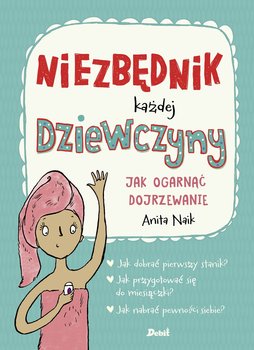 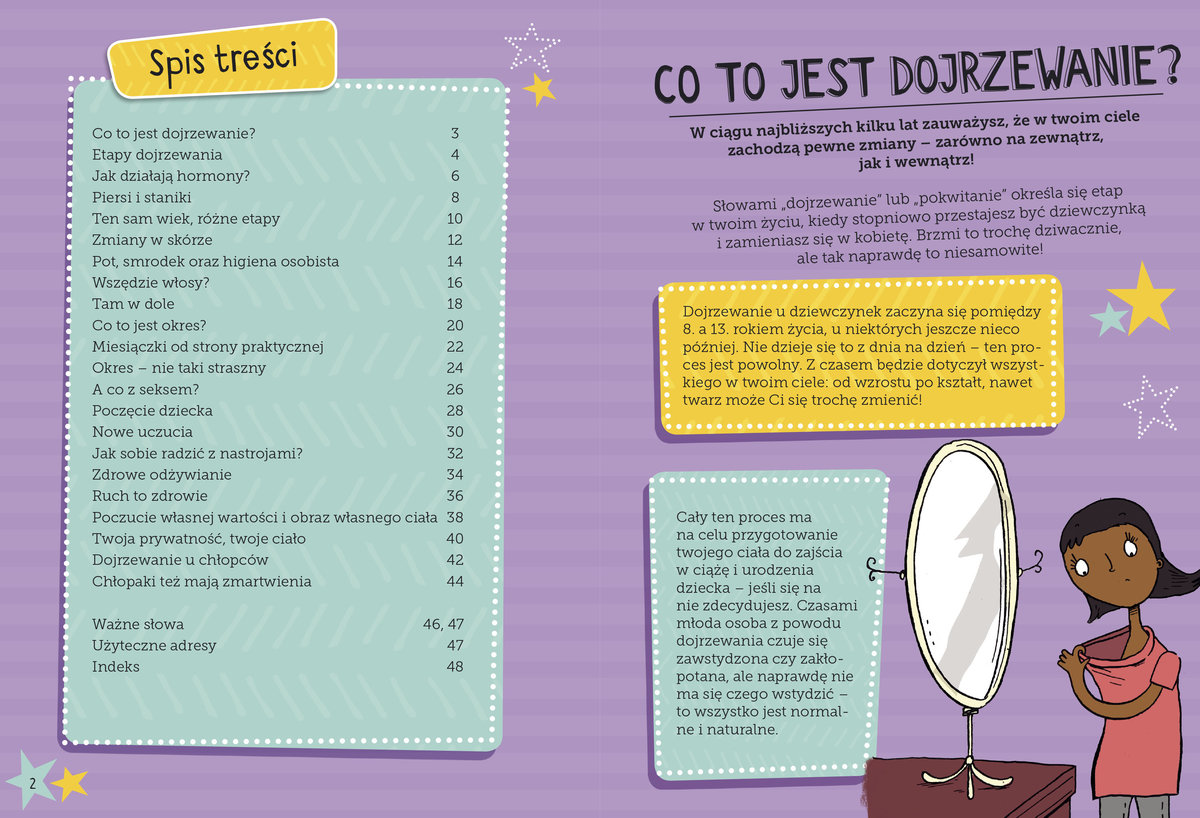 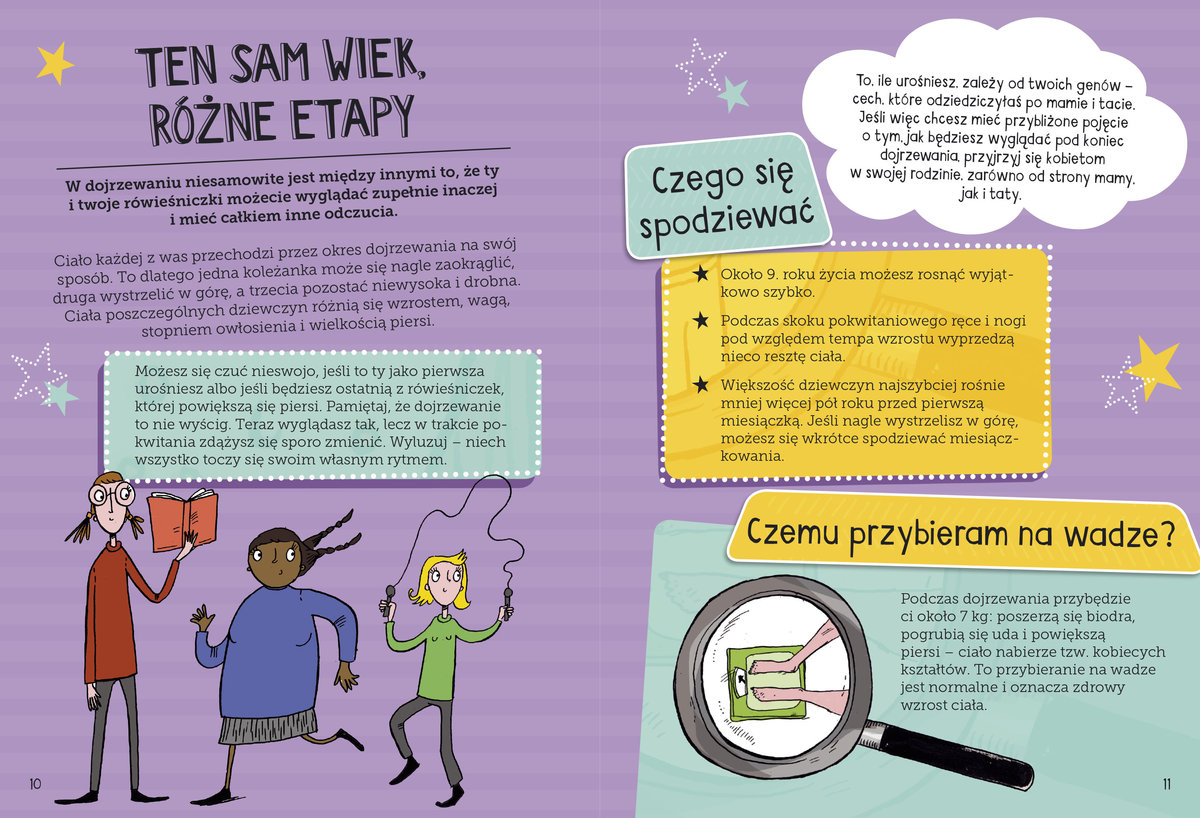 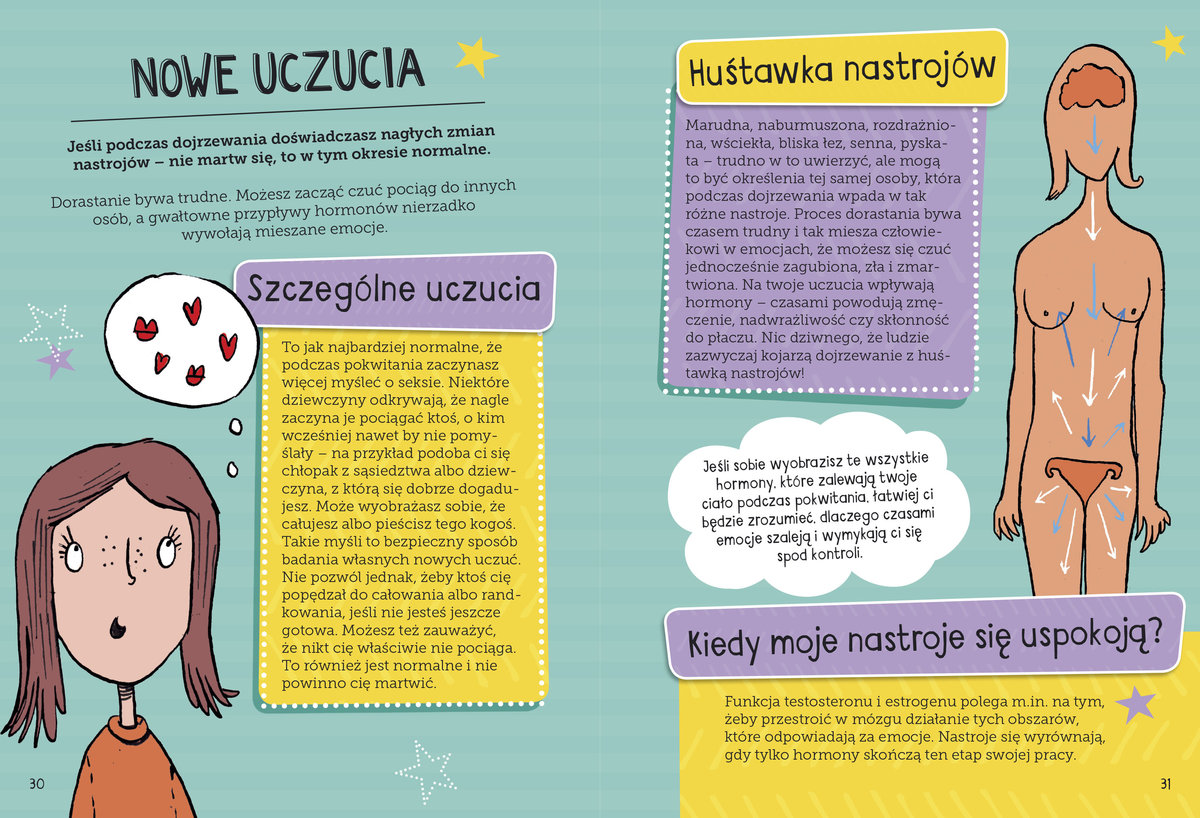 Jak dobrać pierwszy stanik?Jak się rozprawić z pryszczami?Jak podbudować pewność siebie?Jak przygotować się do miesiączek?Dorastanie i dojrzewanie jest super, czasem potrafi jednak dać w kość. Lepiej się w porę dowiedzieć, jak zmienią się twoje ciało i nastroje. Ta książka w prosty i pełen wyczucia sposób opisuje, co będzie się działo, a także podpowiada, jak możesz o siebie zadbać, odżywiając się zdrowo, pamiętając o ruchu i o higienie osobistej. Dzięki tym wiadomościom i radom przygotujesz się na czekające cię fascynujące zmiany i nic cię nie zaskoczy.Cena to tylko 15,21 złAutor:Naik Anita